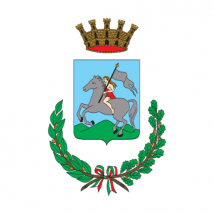 Registro AccessiLinee Guida Anac FOIA del 13/09/2016GENNAIO 2021Accesso  Documentale-  AREA IAccesso  Documentale-  AREA IAccesso  Documentale-  AREA IAccesso  Documentale-  AREA IAccesso  Documentale-  AREA IProt.DataOggettoControinteressatiConclusione procedimento 30ggEsito9104.01procedura gareEsito:evasa prot.443/26.01.202131505.01Richiesta attiEsito:evasa prot7456/05.02.2021324619.01Accesso civico generalizzato di FP CGIL Roma sud  atti gara servi zio assistenza domiciliareEsito:evasa prot.24204/16.04.2021 (sentenza Tar.Lazio 11.02.2021)365021.01Assegnata Messi comunaliEsito:evasa 16.02.2021239814.01Documenti anagraficiEsito: Evasa nei terminiAccesso  Documentale-  AREA IIAccesso  Documentale-  AREA IIAccesso  Documentale-  AREA IIAccesso  Documentale-  AREA IIAccesso  Documentale-  AREA IIProt.DataOggettoControinteressatiConclusione procedimento 30ggEsito257914.01Segnalazione pagamento AbacoevasaAccesso  Documentale-  AREA VAccesso  Documentale-  AREA VAccesso  Documentale-  AREA VAccesso  Documentale-  AREA VAccesso  Documentale-  AREA VProt.DataOggettoControinteressatiConclusione procedimento 30ggEsito41105.01Atti urbanisticiEsito:evaso28/01/21173211.01Atti urbanisticiEsito:evasa nei termini138611.01Atti urbanisticiEsito:evaso30/03/21136911.01Atti urbanisticiEsito:evasa nei termini139011.01Atti urbanisticiEsito:evaso18/01/21136511.01Atti urbanisticiEsito:evaso12/01/21142811.01Atti urbanisticiEsito:evaso29/01/21365721.01Atti urbanisticiEsito:evasa nei termini367221.01Atti urbanisticiEsito:evasa nei termini367521.01Atti urbanisticiEsito:evasa nei termini367621.01Atti urbanisticiEsito:evasa nei termini381521.01Atti urbanisticiEsito:evaso09/02/21393021.01Atti urbanisticiEsito:evasa nei termini418222.01Atti urbanisticiEsito:evasa nei termini416722.01Atti urbanisticiEsito:evasa nei termini327419.01Atti urbanisticievasoevasa nei termini253814.01Comunicazione -URPEsito: Evasa prot. 3270/19.01.2021258614.01.Atti su sito web Esito: evasa nei termini350120.01Atti urbanisticiEsito:evasa nei termini334519.01Atti urbanisticiEsito:evasa nei termini296518.01Evasa da Comunicazione -URPEsito: evasa con prot 4132/22.01.2021368321.01Inviato modulo accessoEsito: evasa con prot 4111/22.01.2021393021.01.Atti urbanisticiEsito:evasa nei termini367021.01Inviato modulo accessoEsito: evasa con prot.4112/22.01.2021350120.01Atti urbanisticiEsito:evaso16/03/21338119.01Atti urbanisticiEsito:evasa nei termini334519.01Atti urbanisticiEsito:evasa nei termini358614.01Richiesta informazioni Esito:evasa nei termini296518.01Inviato modulo accesso Esito:20.01.2021238914.01Atti urbanisticiEsito: evasa con prot. 2509/14.01.2021237014.01Atti urbanisticiEsito: evaso 16/03/21227613.0113.01Atti urbanisticiEsito:evasa nei termini218513.0113.01Atti urbanisticiEsito:evaso 01/02/21195712.0112.01Atti urbanisticiEsito:evasa nei termini190812.0112.01Atti urbanisticiEsito:evaso23/02/21314919.0119.01Atti urbanisticiEsito:evasa nei termini298318.0118.01Atti urbanisticiEsito:evasa nei termini290318.0118.01Atti urbanisticiEsito:evaso29/06/21268815.0115.01Atti urbanisticiEsito:evasa nei termini326719.0119.01Atti urbanisticiEsito:evaso 04/02/21374921.0121.01Atti urbanisticiEsito:evasa nei termini744744Evaso 18/01/21Evaso 18/01/2153195319evasa nei terminievasa nei termini54565456Evaso18/02/21Evaso18/02/2149024902evasa nei terminievasa nei termini39703970Evaso01/02/21Evaso01/02/2155135513Evaso16/03/21Evaso16/03/2124262426evasa nei terminievasa nei termini48774877Evaso04/03/21Evaso04/03/2150785078evasa nei terminievasa nei termini53485348Evaso 30/03/21Evaso 30/03/2114671467Evaso 22/02/21Evaso 22/02/2171571507.01evasa nei terminievasa nei termini87087007.01evasa nei terminievasa nei termini1084108408.01Accesso  Documentale-  AREA VIAccesso  Documentale-  AREA VIAccesso  Documentale-  AREA VIAccesso  Documentale-  AREA VIAccesso  Documentale-  AREA VIProt.DataOggettoControinteressatiConclusione procedimento 30ggEsito53105.01Verbale incidenteEsito: Evasa 21/01/2021139411.01Verbale incidenteEsito: Evasa 21/01/2021115908.01Verbale incidenteEsito: Evasa 22/01/202127701.01Verbale incidenteEsito: Evasa 21/01/2021241114.01Verbale incidenteEsito: Evasa 22/01/2021373921.01Verbale incidenteEsito: Evasa 22/01/2021307618.01Verbale incidenteEsito: Evasa 22/01/2021115908.01Verbale incidenteEsito: Evasa 22/01/2021273015.01Verbale incidenteEsito: Evasa 22/01/2021299118.01Verbale incidenteEsito: Evasa 22/01/2021227413.01Verbale incidenteEsito: Evasa 02/02/2021502628.01Verbale sopralluogoEsito: Evasa 31/03/2021530128.01Verbale sinistro stradaleEsito: Evasa 02/02/2021530628.01Verbale P.G.Esito: Evasa 30/03/2021